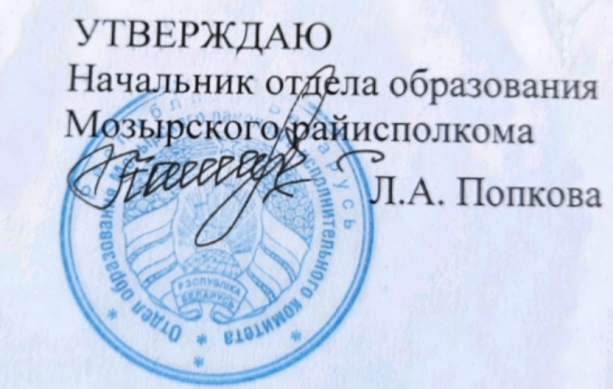 Заданні першага этапу рэспубліканскай алімпіяды па беларускай мове і літаратуры2021/2022 навучальны годХ класЗаданне 1. Прачытайце ўважліва, размясціце словы ў патрэбны слупок:(Р,р) агачоўская мэбля, (Л,л)ёнікаў буквар, (Б,бікфортаў) ключ, (Р,р)акако, (С,с)вяты дух, (П,п)акровы,(Р,р)атуй, (Б,б)ожа, (Д,д)авыд-гарадок, (К,к)урган (Б,б)ессмяротнасці, (С,с)анітарны (Д,д)зень, (К,к)упалаўскі парк, (Д,д)раўлянне, (Д,д)моклаў меч, (Д,д)зень маці, (Д,д)ом адпачынку, (К,к)убак свету. (За кожны правільны адказ 0,5 б. Усяго10,5 б.)Заданне 2. Укажыце словы, утвораныя суфіксальным спосабам. (3 б.)а) зрэдку, б) бульбакапалка, в) кудысьці, г) даверху, д) горача, е) мінскі, ё) падбегчы, ж) скланяльны, з) падысці. Заданне 3. Вызначце чацвёртае лішняе, свой адказ патлумачце: 1. Мільярд, рэльеф, эдэльвейс, мадзьяр;2. Сшытак, смяешся, зжаць, зжаўцець;3. Экзамен, футбол, касьба, будзьце;4. Смелы, старасць, скінуць, снег. (4 балы + 4 за тлумачэнне)Заданне 4. Выпішыце толькі тыя пары словазлучэнняў, якія не могуць быць узаемазамяняльнымі. Патлумачце. (4 была + 1 бал за кожнае правільнае тлумачэнне) Сезон грыбоў – грыбны сезон, месяц працы – працоўнае месца, вокладка кнігі – кніжная вокладка, бутэлька малака – малочная бутэлька, сшыткі вучняў – вучнёўскія сшыткі, лісце бярозы – бярозавае лісце, мова літаратуры – літаратурная мова, спартсмен класа – класны спартсмен. Заданне 5. Устаўце прапушчаныя літары і знакі прыпынку. (За кожнае правільнае напісанае слова 0,25 балаў, за кожны правільны знак прыпынку 0, 25 балаў. )Некалькі разоў падыходзіў да дз_вярэй намер_ваўся ўвайс_ці і стаяў (не) смела. (Не) хапала адвагі. Лаяў с_бе ба_злівец слімак папракаў так ніколі нічога (не) даб’е_ся але саўладаць з прыклай кволас_цю (не) мог. Дзіўнае рабілася з ім і ўвайс_ці сілы (не) было і (не) а_ступіцца адарвацца ад дз_вярэй (ні) як. (Ні) бы ланцугом прыкаваны. Пад_ходзіў ад_ходзіў як прыкаваны папракаў сам_га здзекваўся нават з с_бе. Потым злосць узяла на сваю (не) рашучас_ць стаў (ні) бы смялей… Цяпер ці (ні) колі! Адагнаў усё і (не) разважа_чы больш (не) вага_чыся а_чыніў дз_веры. Заданне 6. Устаўце ў назоўніках патрэбны канчатак роднага слону -у-(ю), -а-(я) (12 балаў) 1. Не чуваць брэх..2. Корань валяр’ян..3. Піянерскага дэвіз..4. Смачнага міф..5. Грэчаскага міф..6. Вішнёвага сад..7. Чакаць прыгавор..8. Няма толк..9. Моцнага ўціск..10. Кусты чарот..11. Панчохі з капрон..12. Маленькага гном..Заданне 7. Уважліва прачытайце словазлучэнні, знайдзіце тыя, якія не адпавядаюць граматычным нормам сучаснай беларуская літаратурнай мовы, затым запішыце нарматыўны варыянт і від падпарадкавальнай сувязі : пяць крокаў ад яблыні, пайсці па цукар, жыць па суседстве, сумаваць па маці, забыць а мінулым, паехаць на млын, сем прыгожых кацянят, хутчэй сябра, хадзіць па шляхах, хворы адзёрам. (9 балаў, 0,5 б. за 1 правільны адказ)Памылковае Спалучэнне Нарматыўны варыянт Від падпарадкавальнай сувязіЗаданне 8. Патлумачце значэнне фразеалагізмаў : вавілонскае стоўпатварэнне – іерыхонская труба – бурыдынаў асёл – трышакаў кафтан – як сідараву казу – Максімальная колькасць балаў – 2,5 балаў (за кожны фразеялагізм 0,5 б.) Заданне 9. Запішыце па-беларуску: волнушка, декабрь, диван, ива, клюква, мать-i-мачеха, муравей, подсолнух, север, скворечник. Максімальная колькасць балаў – 5 балаў (за кожнае запісанае слова 0,5 б.)Заданне 10. Пададзены прозвішча беларускіх пісьменнікаў. Замест пропускаў запішыце іх імёны. Максімальная колькасць балаў – 5 Вялікая літара                                 Малая літараІмяПрозвішчаІмяПрозвішчаБагдановічТураўскіДунін - МарцінкевічПашкевічДудараў ГарэцкіБарадулін БыкаўДуброукаАтраховіч 